DEKLARACJA O REZYGNACJI Z DOKONYWANIA WPŁAT DO PRACOWNICZYCH PLANÓW KAPITAŁOWYCH (PPK)Deklarację należy wypełnić wielkimi literami. Deklarację składa się podmiotowi zatrudniającemu1 ).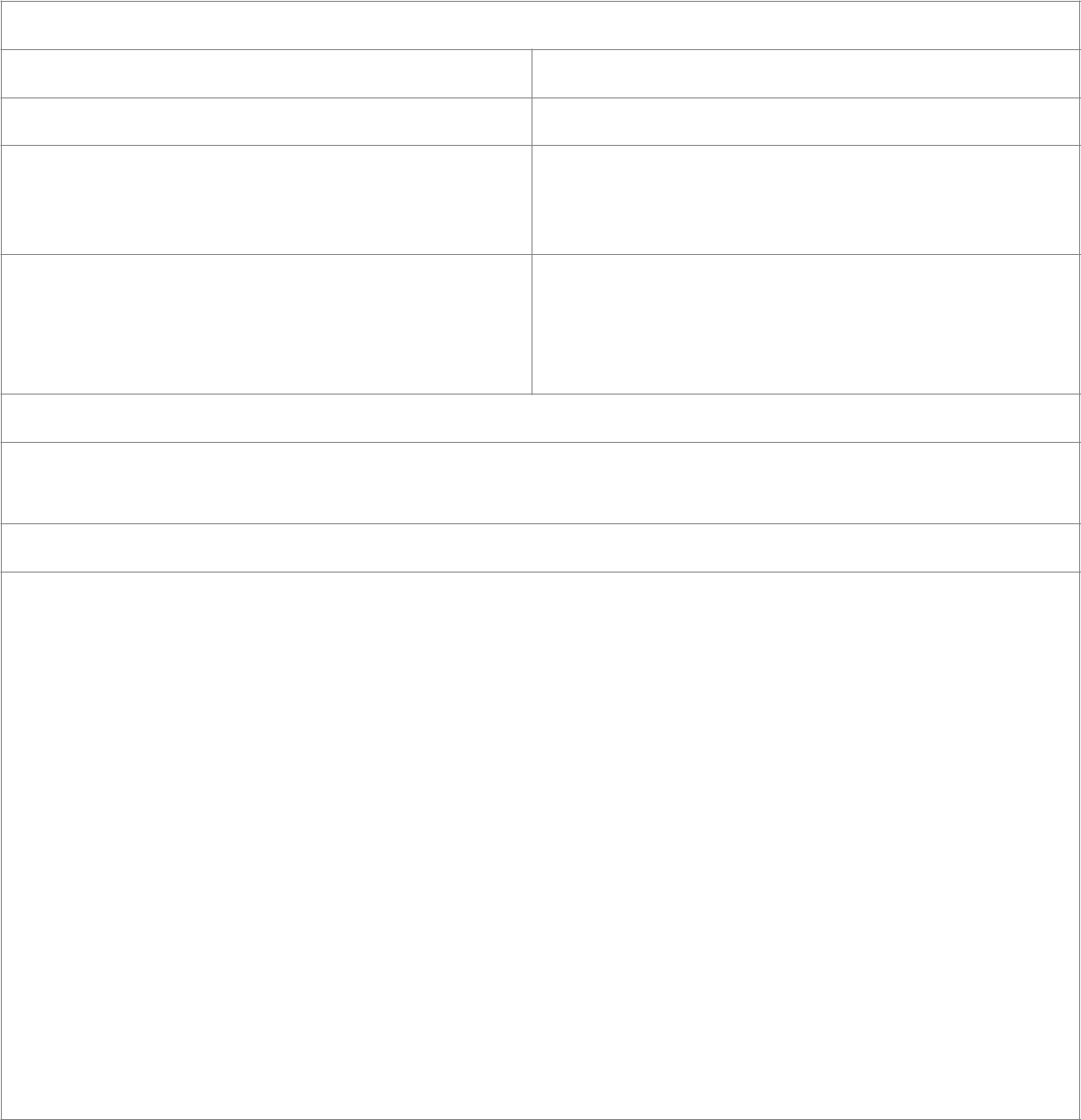 1. Dane dotyczące uczestnika PPKImię (imiona)NazwiskoNumer PESEL, a w przypadku osóbnieposiadających numeru PESEL dataurodzeniaSeria i numer dowodu osobistego lub numerpaszportu albo innego dokumentupotwierdzającego tożsamość w przypadku osóbnieposiadających obywatelstwa polskiegoNazwa podmiotu zatrudniającegoOświadczenie uczestnika PPKOświadczam, że rezygnuję z dokonywania wpłat do PPK oraz posiadam wiedzę o konsekwencjach złożenia niniejszej deklaracji, w tym:nieotrzymania wpłaty powitalnej w wysokości 250 zł, należnej uczestnikom PPK (dotyczy uczestnika PPK, który nie nabył uprawnienia do wpłaty powitalnej przed złożeniem deklaracji);nieotrzymywania dopłat rocznych do PPK w wysokości 240 zł, należnych uczestnikom PPK po spełnieniu warunków określonych w art. 32 ustawy z dnia 4 października 2018 r. o pracowniczych planach kapitałowych (Dz. U. poz. 2215 z późn. zm.);nieotrzymywania wpłat podstawowych finansowanych przez podmiot zatrudniający w wysokości 1,5 % wynagrodzenia.………………………………….……………..data i podpis uczestnika PPK………………………………………..……..data złożenia deklaracji podmiotowi zatrudniającemu1)	Podmiot zatrudniający oznacza:pracodawcę, o którym mowa w art. 3 ustawy z dnia 26 czerwca 1974 r. – Kodeks pracy (Dz. U. z 2019 r. poz. 1040, z późn. zm.) – w stosunku do osób zatrudnionych, o których mowa w art. 2 ust. 1 pkt 18 lit. a ustawy z dnia 4 października 2018o pracowniczych planach kapitałowych,nakładcę – w stosunku do osób zatrudnionych, o których mowa w art. 2 ust. 1 pkt 18 lit. b ustawy z dnia 4 października 2018 r. o pracowniczych planach kapitałowych,rolnicze spółdzielnie produkcyjne lub spółdzielnie kółek rolniczych – w stosunku do osób zatrudnionych, o których mowa w art. 2 ust. 1 pkt 18 lit. c ustawy z dnia 4 października 2018 r. o pracowniczych planach kapitałowych,zleceniodawcę – w stosunku do osób zatrudnionych, o których mowa w art. 2 ust. 1 pkt 18 lit. d ustawy z dnia 4 października 2018 r. o pracowniczych planach kapitałowych,podmiot, w którym działa rada nadzorcza – w stosunku do osób zatrudnionych, o których mowa w art. 2 ust. 1 pkt 18 lit.ustawy z dnia 4 października 2018 r. o pracowniczych planach kapitałowych.